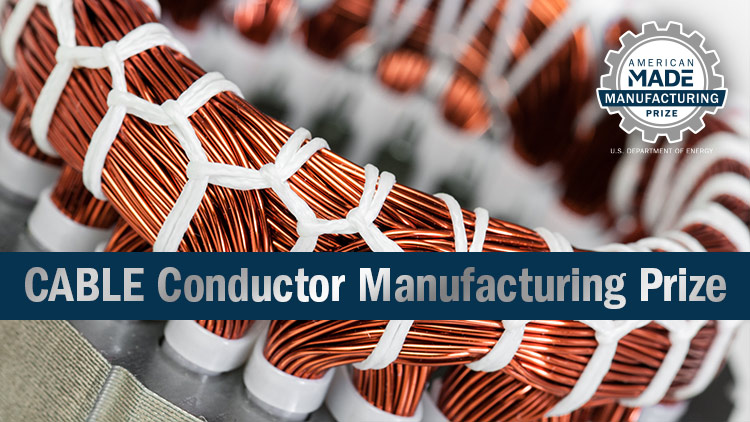 Competitors should include:Submission titleCompetitor or team nameOfficial team address with 9-digit zip codeTeam leader (point of contact)Team leader phone number Short description (e.g., slogan) Material class of the team’s conductor according to the three categories in “Conductor Material Class” (refer to Section 1.3)Link to the 90-second video onlineKey project members (names, contacts, and, if possible, links to online profiles/resumes)             <100-word abstract.